Hello everyone,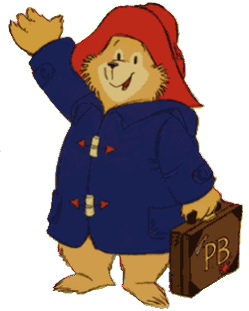 Witam ponownie kochane przedszkolaki.W związku z trudną sytuacją stale pozostajemy w naszych domach, ale musimy pamiętać o zachowaniu higieny, prawidłowym odżywianiu i oczywiście odpoczynku.Czy pamiętacie jak wspólnie śpiewaliśmy piosenkę o codziennej higienie, poniżej link do niej:https://www.youtube.com/watch?v=tJPTaGl-ogwRęce już czyste, więc proponuję świeże witaminki: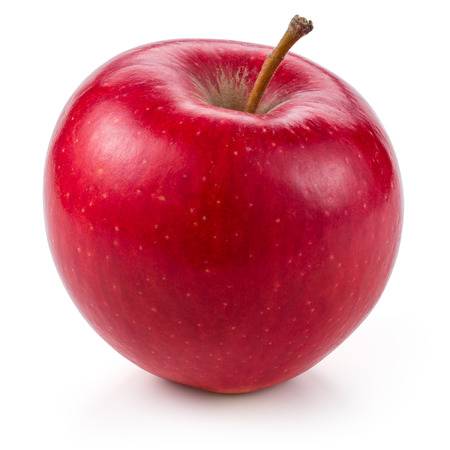 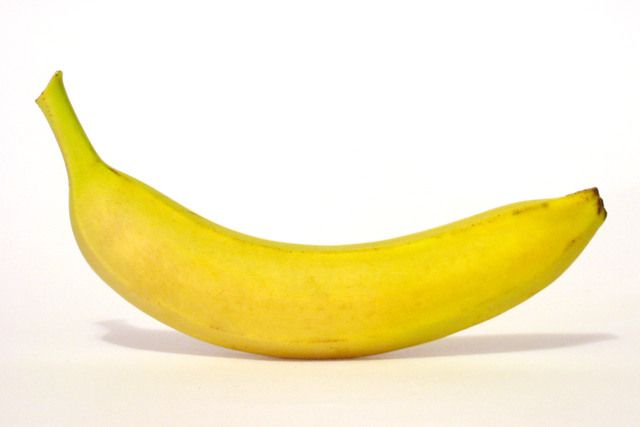 an apple						a banana				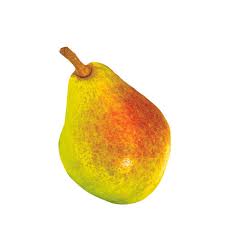 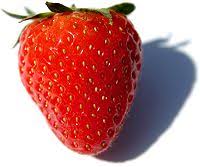 a pear								a strawberry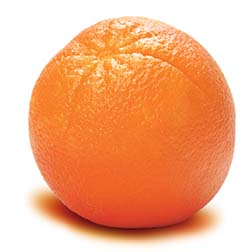 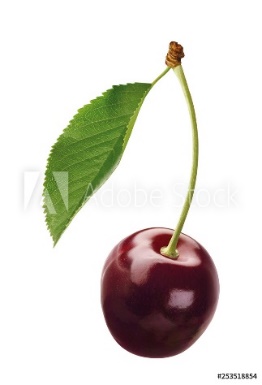 an orange							a cherry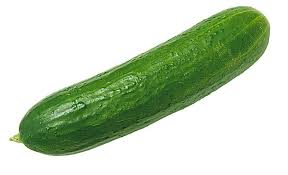 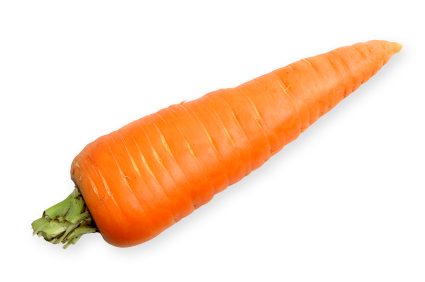 a cucumber							a carrot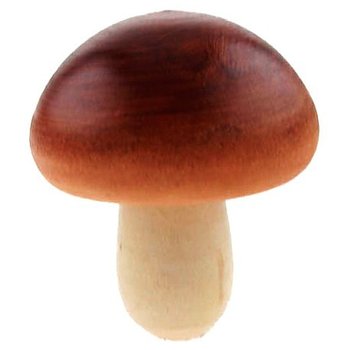 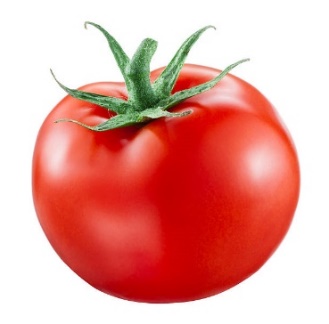 a mushroom							a tomato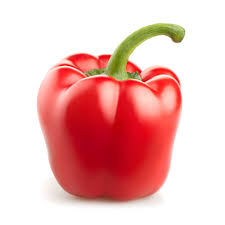 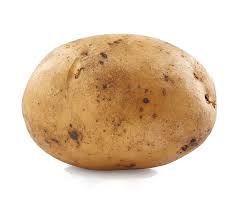 a pepper							a potatoDrodzy Rodzice:Poniżej znajdziecie link z poprawną wymową, dzieci słuchają, wskazują i poprawnie powtarzają. Jakby to powiedziały – „łatwizna”.https://youtu.be/Yx0bZw42krQ Na zakończenie piosenka o owocowej sałatce. Jedzcie witaminki.Yummy, yummy, Pycha.https://www.youtube.com/watch?v=IuSmDjs1BMUA na zakończenie dla chętnych pierwszy odcinek przygód misia Paddingtona.  „A visit to the hospital”. – „Wizyta w szpitalu”.Dobrej zabawy.https://www.youtube.com/watch?v=WF-dKqGp6ZUBye, ByeŚciskam,Anna JasińskaŹródła grafiki: https://www.fly4free.pl/big-ben-przestanie-bic-dzwon-wymaga-remontu/https://thumbs.gfycat.com/HealthyKeyAlligator-size_restricted.gif 